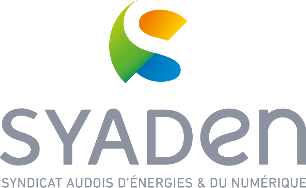 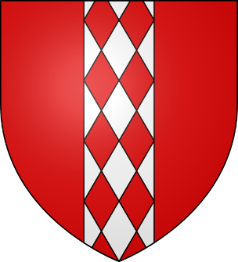 Commune de NévianAppel à manifestation d’intérêtsconstruction et exploitation d’OMBRIERES PHOToVOLTAIQUES SUR LE COMPLEXE SPORTIF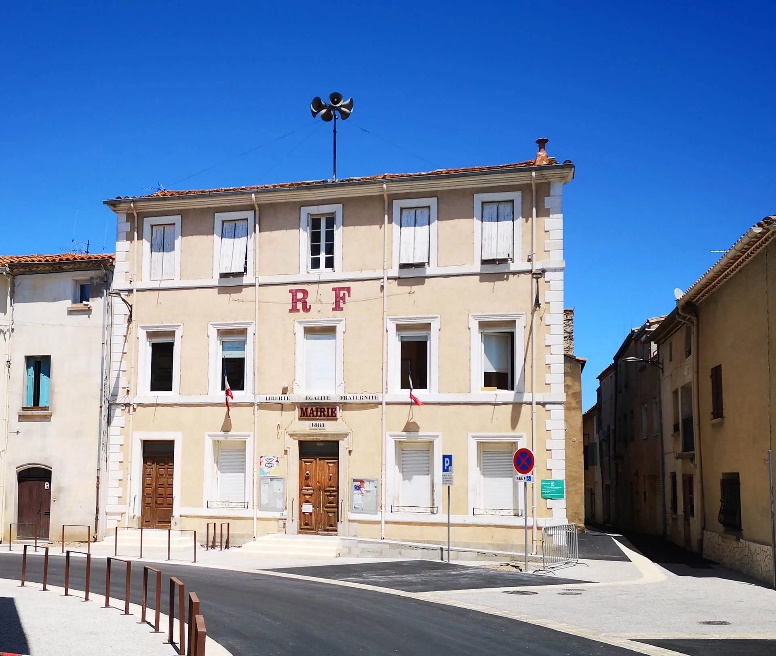 Commune de Névian13 avenue de la GareTéléphone : 04 68 93 60 5511200 NEVIANDate et heure limites de réception des candidaturesLe 15 /09/ 2022 à 18 h Le dossier peut être téléchargé sur le site internet de la Commune.Les documents et éléments demandés dans le dossier de consultation doivent être adressés par voie postale et / ou électronique : - par voie postale, en inscrivant sur votre enveloppe :« Candidature dans le cadre de l’Appel à Manifestation d’Intérêt pour la construction et exploitation d’ombrières photovoltaïques sur le complexe sportif » à l’adresse suivante : Commune de NEVIANMadame le Maire de Névian13 avenue de la gare11200 NEVIAN LE CACHET DE LA POSTE FAISANT FOI - Et/ou par courriel à l’adresse suivante : sgmairienevian@orange.fr, en intitulant l’objet de votre message : « Candidature pour l’appel à manifestation d’intérêt pour la construction et exploitation d’ombrières photovoltaïques sur le complexe sportif » .Attention : les dossiers incomplets ne seront pas examinés. Un accusé réception sera envoyé aux candidats pour confirmer le dépôt du dossier de candidature.PREAMBULELa commune de Névian (11) souhaite lancer un appel à projet pour la construction d’ombrières photovoltaïques sur son complexe sportif afin de s’engager en faveur du développement durable et des énergies renouvelables sur son territoire. Le SYADEN (Syndicat Audois d’Energies et du Numérique) accompagne la commune en tant qu’expert technique dans le cadre d’une mission d’accompagnement personnalisé.Nous rappelons également ici que la commune de Névian a l’obligation de respecter les termes de la loi Sapin 2 (loi n° 2016-1691 du 9 décembre 2016) et de l’ordonnance n° 2017-562 du 19 avril 2017 relative à la propriété des personnes publiques : avant de consentir un titre sur son domaine (privé ou public), les collectivités propriétaires de terrain ou de propriété immobilière doivent organiser une procédure de sélection préalable présentant toutes les garanties d'impartialité et de transparence, et comportant des mesures de publicité permettant aux candidats potentiels de se manifester (…) ».OBJECTIF DE LA CONSULTATIONL’objectif principal de l’émergence d’une installation de production d’électricité renouvelable pour la commune de Névian est de promouvoir le développement durable et la sobriété énergétique. Le second objectif est de produire de l’énergie destinée à être injectée sur le réseau de distribution électrique, ce projet s’inscrivant dans une démarche de valorisation du patrimoine communal. Le candidat proposera une offre afin de financer, construire, exploiter et maintenir le(s) dispositif(s)  de production électrique photovoltaïque mais également afin de financer et construire la structure des ombrières et/ou couvertures des terrains sportifs. Le lauréat est Maître d’Ouvrage et à ce titre désigne les équipes de maîtrise d’œuvre, organismes de suivi et de contrôle des réalisations. Ses choix seront soumis à l’arbitrage de la commune de Névian.Le lauréat sera titulaire de droits réels sur les dispositifs de productions électriques photovoltaïques dans la limite de la Convention d’Occupation Temporaire (COT) du domaine public de la commune. Les installations photovoltaïques et leurs structures créées seront rétrocédées à la commune pour l’euro symbolique à l’issue du délai susmentionné (option 1) ou totalement démantelées et recyclées à la charge exclusive du lauréat (option 2), en fonction de la volonté de la commune. La commune de Névian informera le titulaire des installations de son choix à minima 1 an avant la fin de la COT. Dans le cas d’une rétrocession à la commune (option 1), le lauréat garantira un rendement des panneaux d’au moins 80% par rapport au rendement initial. Le projet devra s’intégrer dans une démarche globale exemplaire au niveau de l’environnement, notamment concernant le choix des matériaux utilisés. Les impacts environnementaux du projet devront être connus et maîtrisés. Il est bien précisé ici que la commune de Névian n’aura à supporter aucune charge, ni dépense, de quelque nature ou à quelque titre que ce soit pour la construction des structures et des installations photovoltaïques.Une attention particulière devra être portée, par le candidat, sur les possibles contraintes techniques liées au site et sur la gestion des équipements garantissant la sécurité pour l’ensemble des usagers des infrastructures.LOCALISATION DU SITELa carte ci-dessous présente la localisation des projets à l’échelle communale :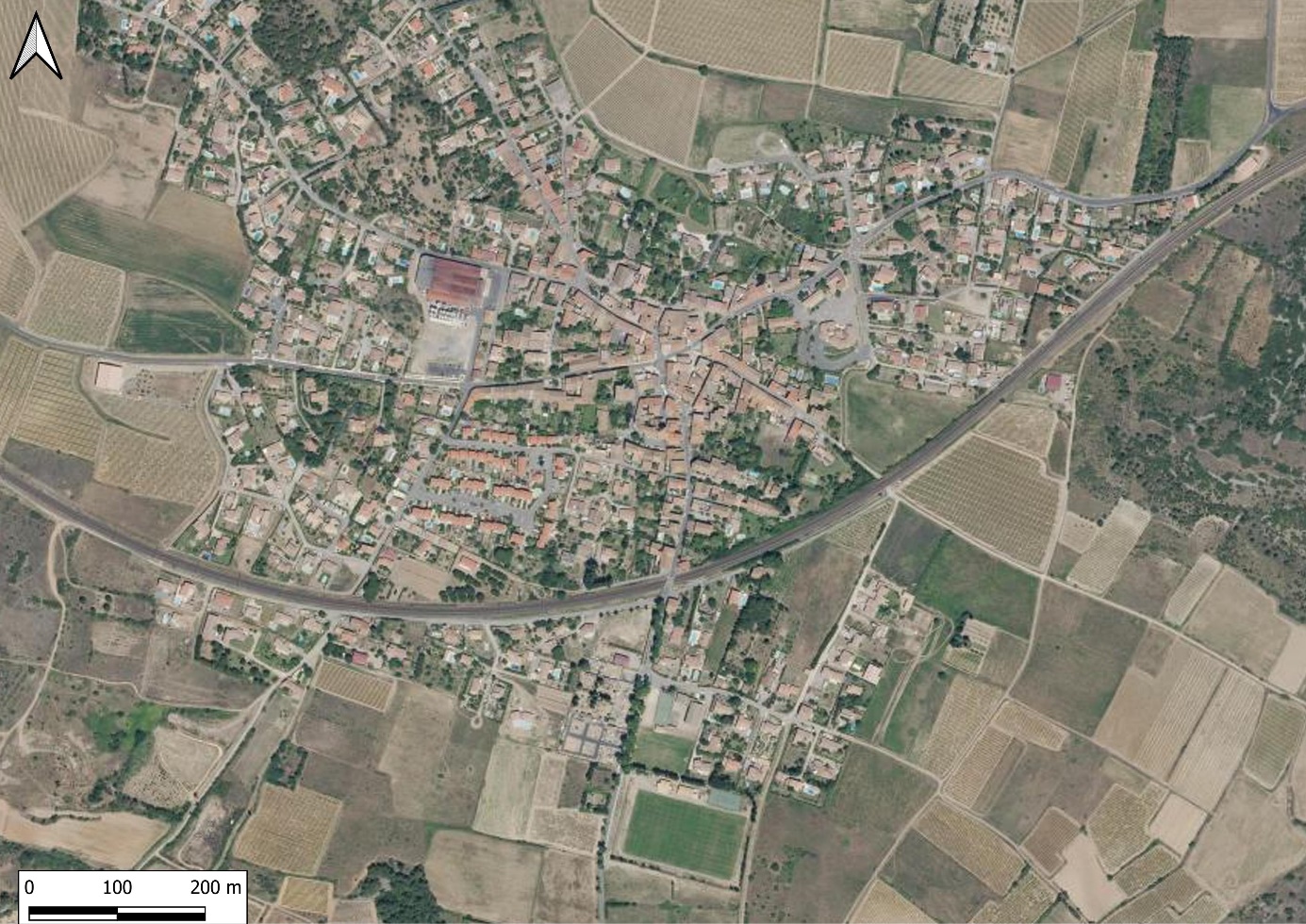 Figure  Localisation des projets à l'échelle de la communeTRANCHE FERME : OMBRIERES PHOTOVOLTAIQUESLa tranche ferme concerne l’installation d’ombrière photovoltaïques sur la parcelle AH76. Les deux zones favorables à cette installation son identifiées ci-dessous :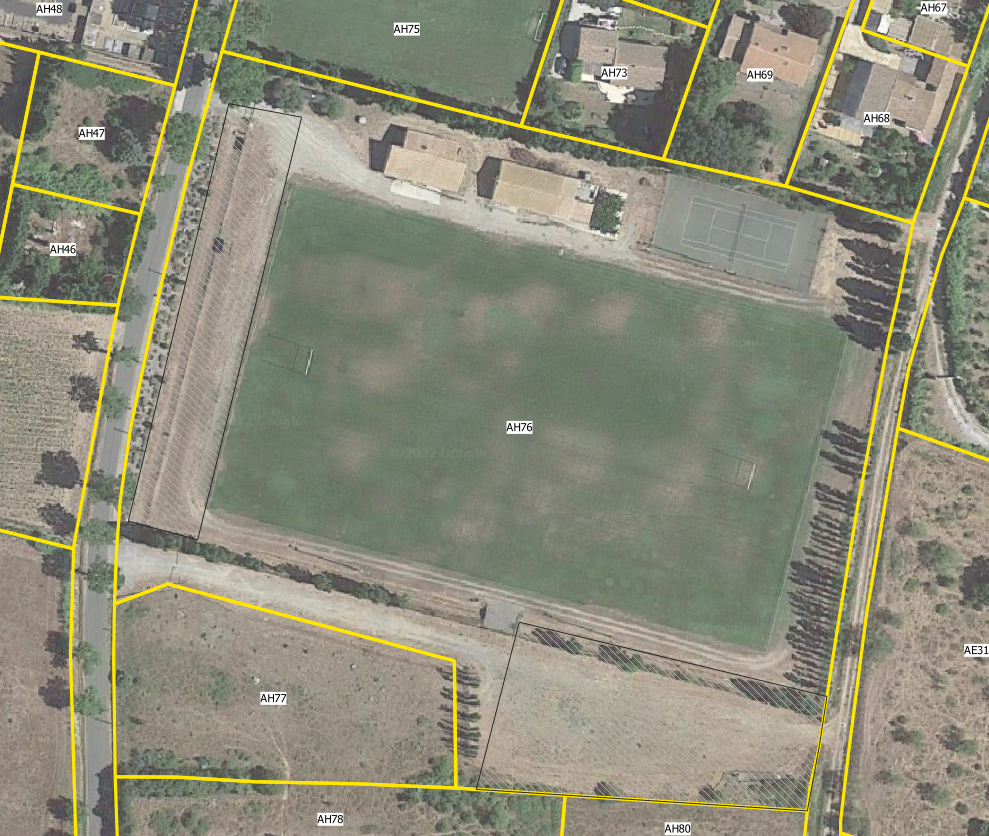 Figure  Zones d'implantation pour des ombrières photovoltaïquesLa zone 1 est directement en bord de stade, elle peut permettre d’accueillir des spectateurs mais également servir de zone de stationnement. La zone 2 sert exclusivement de stationnement.Des photographies des deux zones ont été prises ci-dessous :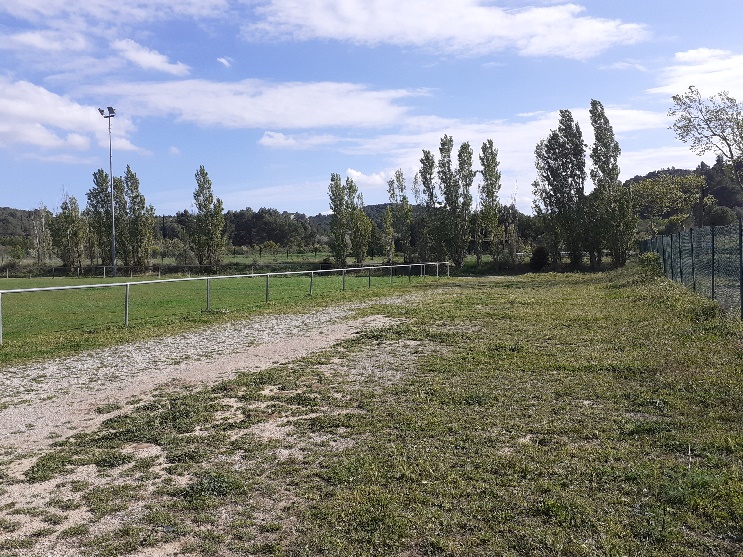 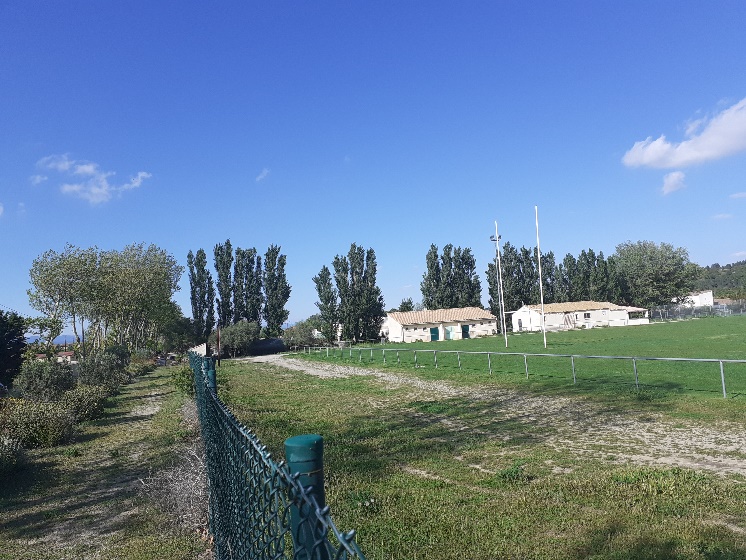 Vue depuis le Sud de la zone 1 depuis (à gauche) et depuis le Nord (à droite)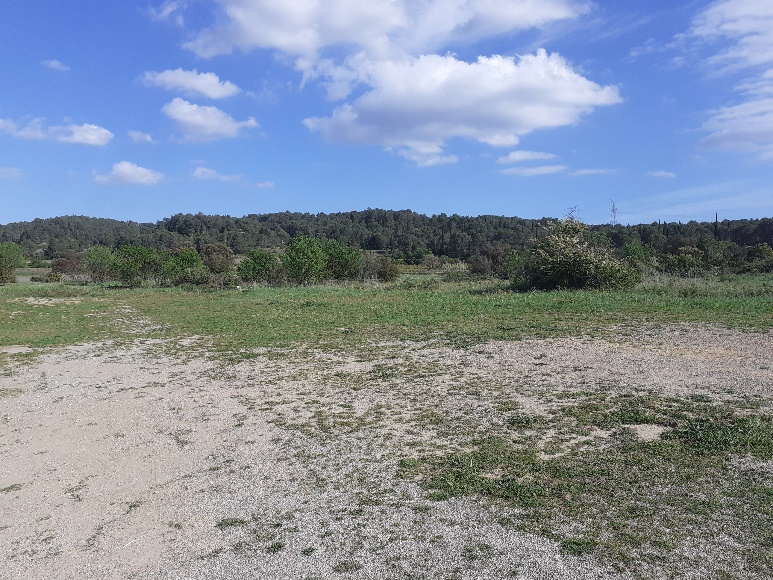 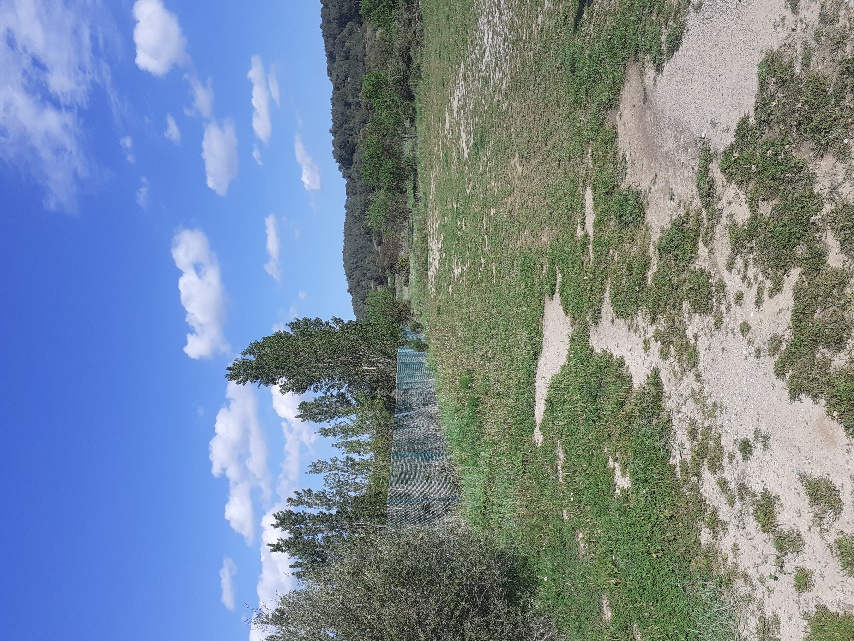 Photographies de la zone n°2Un grillage d’environ 2 m de hauteur entoure le stade, le candidat pourra cependant proposer une implantation qui l’enjambe telle qu’illustrée dans l’exemple ci-dessous.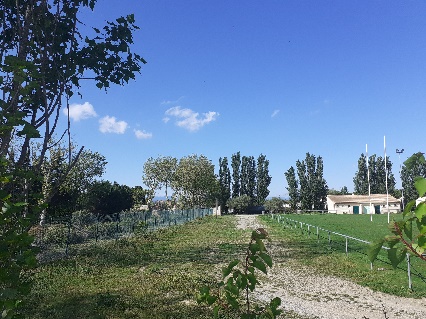 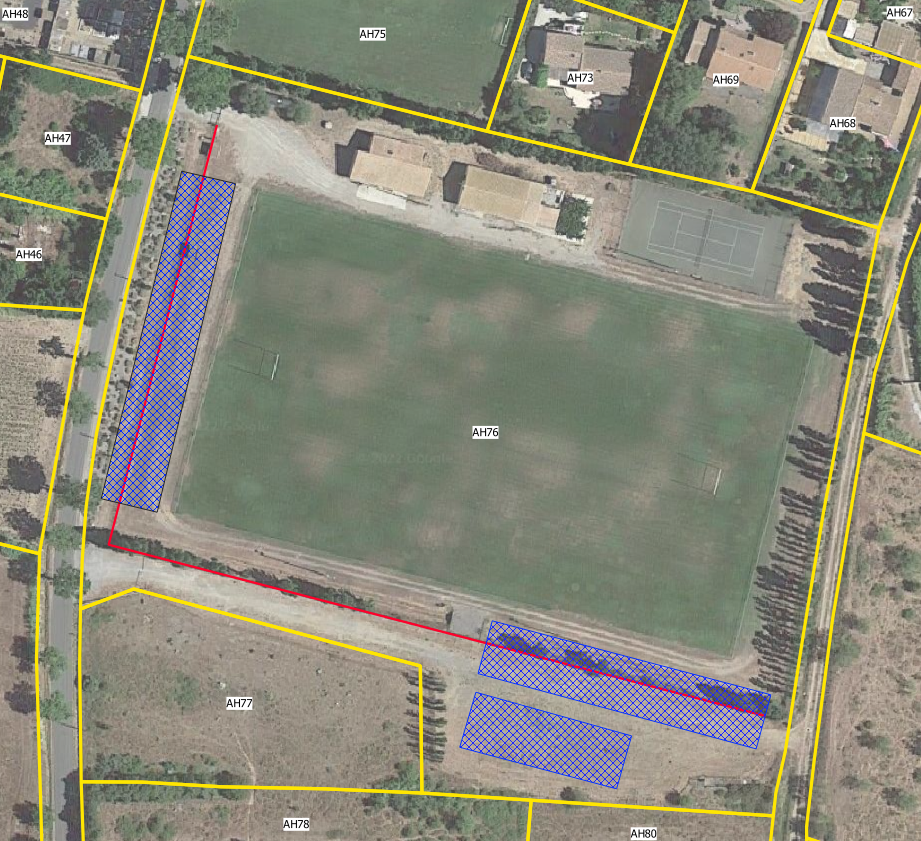 Figure  Exemple d'implantation Le candidat est libre dans le choix de l’implantation proposée (nombre et caractéristiques des ombrières), les éléments ci-dessous devront être néanmoins pris en compte dans sa proposition.Pour l’ombrière de la zone 1 :Pour l’ombrière / les ombrières de la zone n°2 :Le lauréat aura également à sa charge d’éventuels travaux de terrassement, la mise en place des fondations ainsi que le raccordement de l’installation photovoltaïque dans son intégralité (tranchée comprise). Il précisera s’il prend en charge le système d’évacuation des eaux pluviales et l’éclairage sous la structure.TRANCHE OPTIONELLE : COUVERTURE INFRASTRUCTURES SPORTIVESEn plus de la tranche ferme, le candidat à la possibilité de faire une proposition qui concerne la couverture d’une ou plusieurs infrastructures présentes sur les parcelles détaillées ci-dessous. Il est cependant précisé qu’une éventuelle proposition sur la tranche optionnelle n’entrera pas directement dans les critères de notation de l’AMI. Elle pourra faire par contre l’objet d’un bonus pouvant aller jusqu’à 10 points si la proposition est jugée cohérente.Terrain de tennis (Bonus maximal : 7 points)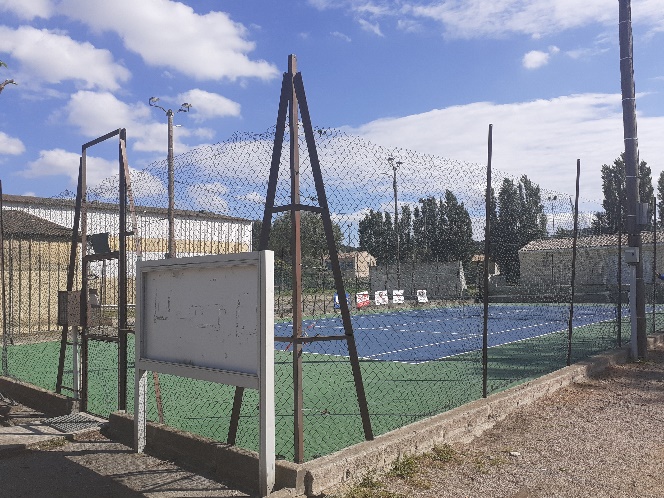 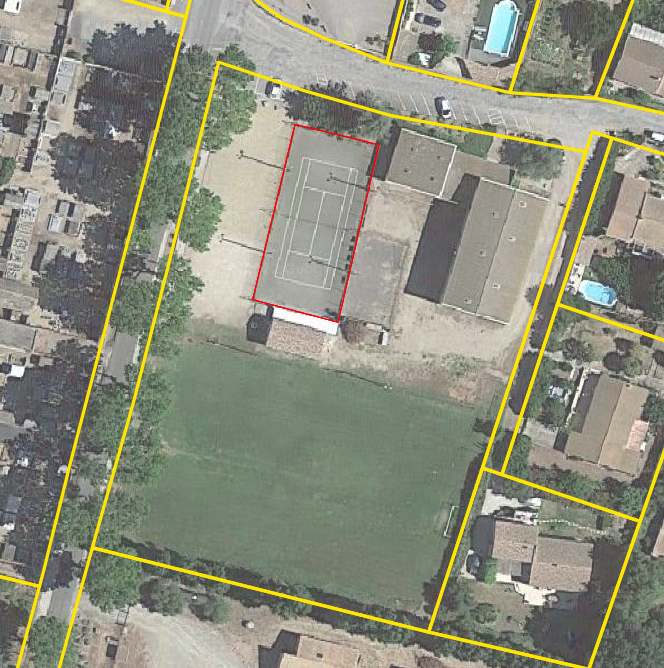 Figure  Vue aérienne et photographie du terrain de tennisLa Structure devra respecter les normes de la fédération française de Tennis. Ces normes sont illustrées ci-dessous :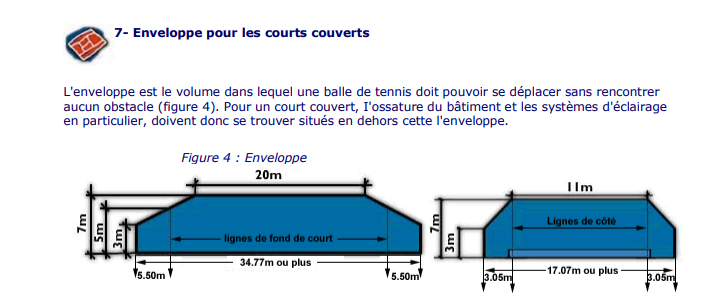 Le lauréat aura également à sa charge d’éventuels travaux de terrassement, la mise en place des fondations ainsi que le raccordement de l’installation photovoltaïque dans son intégralité (tranchée comprise). Il précisera s’il prend en charge le système d’évacuation des eaux pluviales, la préparation du terrain (retrait du grillage et des spots) et l’éclairage sous la structure.Terrain de Padel à construire (bonus maximal : 3 points)La commune est également intéressée par la couverture d’un terrain de Padel, qui reste à construire. L’emplacement exact sera à discuter avec la commune mais ce terrain pourrait être construit en continuité du cours de tennis.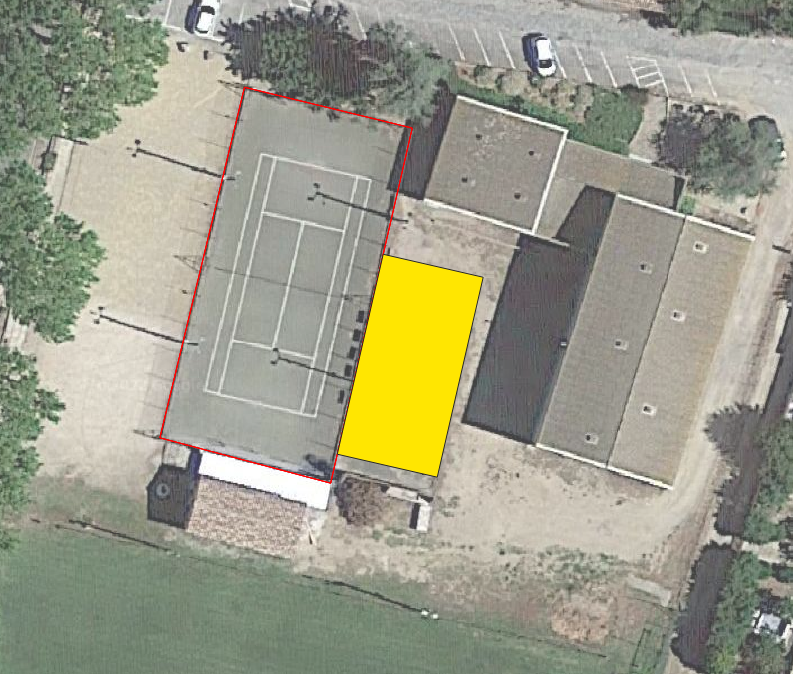 Le candidat peut proposer également la couverture de ce nouvel équipement.Le lauréat aura également à sa charge d’éventuels travaux de terrassement, la mise en place des fondations ainsi que le raccordement de l’installation photovoltaïque dans son intégralité (tranchée comprise). Il précisera s’il prend en charge le système d’évacuation des eaux pluviales et l’éclairage sous la structure.CONTRAINTES IDENTIFIEESRaccordementA titre informatif, la localisation du réseau électrique est donnée ci-dessous :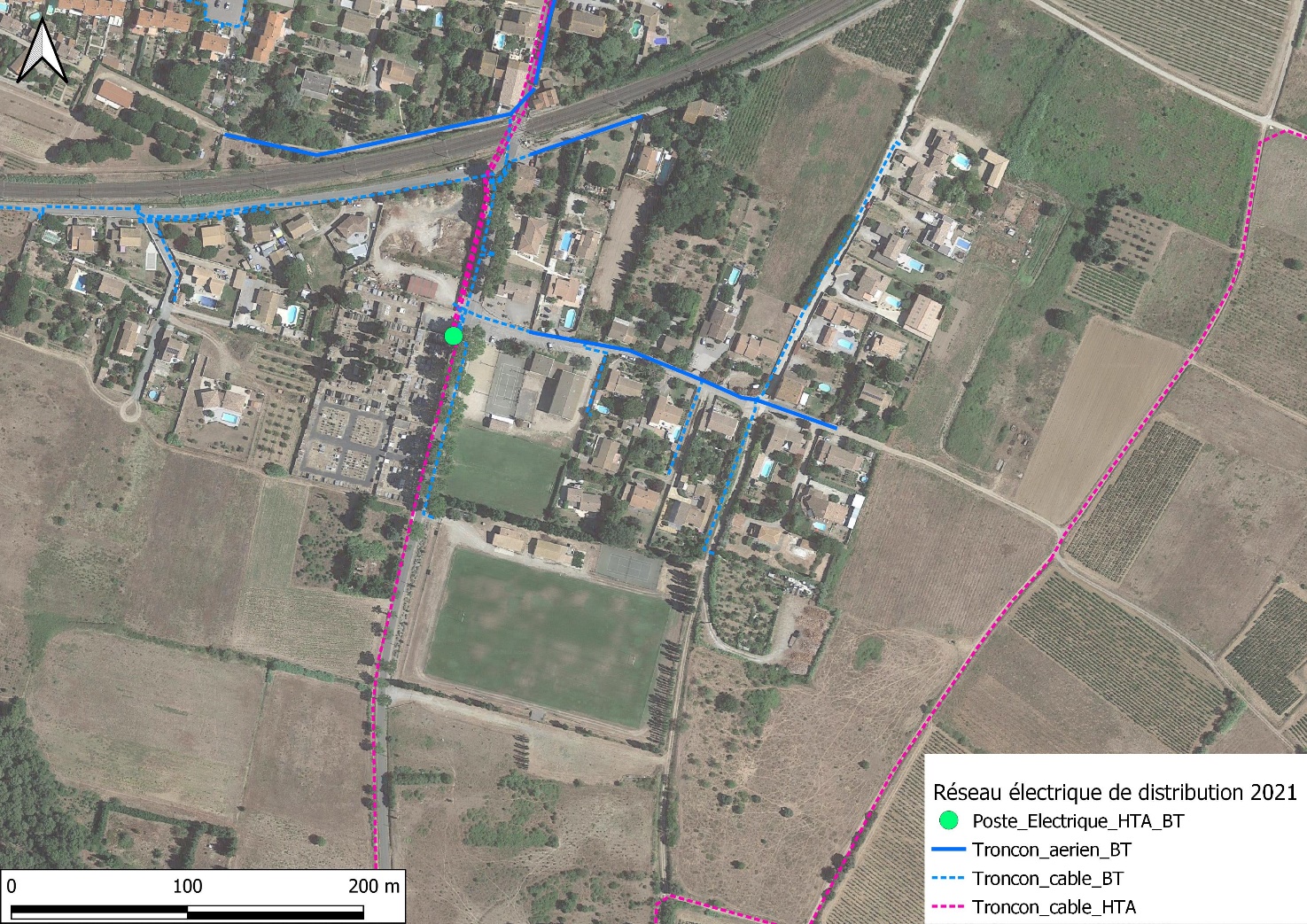 Figure  Localisation du réseau électrique à proximité du complexe sportifLe poste électrique identifiée sur la carte a les caractéristiques suivantes, il se situe à environ 130 m de la zone n°1 (tranche ferme):FoncierLe complexe sportif se situant sur le domaine public de la commune, le document foncier utilisé sera une convention d’occupation temporaire (éventuellement précédé d’une promesse) d’une durée de 30 ans. Le candidat proposera en réponse à cette consultation un modèle pour ce(s) document(s) foncier(s). Le candidat proposera les modalités d’une éventuelle rémunération de la commune dans le cadre de la mise à disposition d’une partie de son foncier pour la tranche ferme.UrbanismeLa commune de Névian est concernée par un PLU qui est consultable sur le site de la commune (https://www.mairie-nevian.fr/mairie/plu-mairie-de-nevian/) et est également concerné par le PPRI de l’Orbieu sur son territoire. Le complexe sportif est classé en zone UEp du PLULe candidat s’assurera de la compatibilité du projet proposé avec ces documents et le lauréat se chargera d’obtenir les autorisations d’urbanisme nécessaires à la réalisation du projet.OmbrageLe candidat indiquera clairement dans son offre si l’élagage ou l’abattage de certains arbres est nécessaire à la réalisation des installations. Il précisera lesquels et s’il propose de la prendre en charge ou si cela reste à la charge de la commune. Il est également précisé que les platanes qui borde la D524 sont identifiés sur le PLU comme ‘Éléments du Paysage à Préserver au titre de l'article L151-19 du CU’ (cf cartographie ci-dessous)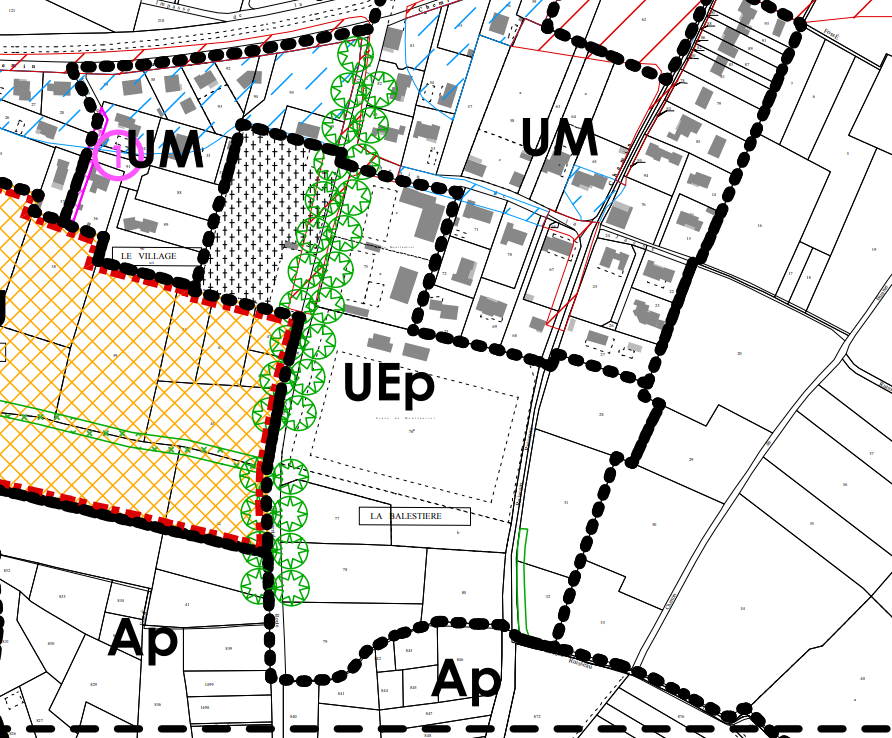 Le règlement du PLU qui s’applique est le suivant :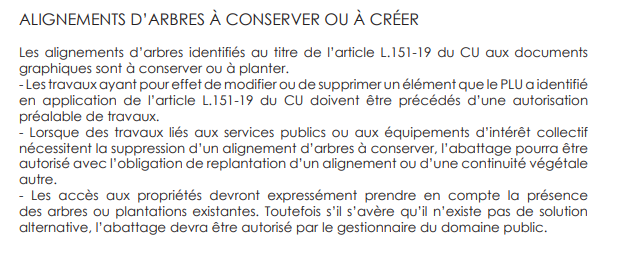 Les arbres identifiés comme à conserver ne pourront être abattus. Un élagage de ceux-ci sera cependant possible et à discuter avec la commune de Névian.AUTRES DEMANDESConception et construction des infrastructures  La commune souhaite que les structures soient dimensionnées afin de supporter le poids des installations photovoltaïques et électriques et qu’elles soient adaptés à l’usage voulue. Le candidat pourra proposer plusieurs options pour le choix du matériau (acier ; bois ; acier avec habillage bois par exemple). Il cherchera dans tous les cas à assurer le bon vieillissement d’infrastructure d’une part, et sa bonne intégration dans l’environnement d’autre part.Dans son offre, le candidat proposera des visuels / photomontages permettant au jury d’apprécier l’insertion paysagère de(s) installation(s) dans l’environnement. Conception des installations photovoltaïquesLe prestataire retenu aura à sa charge les demandes d’autorisations d’urbanisme nécessaires, les demandes de raccordement au réseau de distribution d’électricité. Concernant le matériel photovoltaïque, la commune de Névian souhaite notamment que les exigences suivantes soient respectées :- modules en silicium monocristallin ou polycristallin avec encadrement de même couleur,- mise en place des coupe-circuits accessibles pour faciliter l’intervention des pompiers en cas d’incendie.Le candidat veillera à respecter les exigences ci-dessus dans son offre.Réalisation des installations photovoltaïquesLa réalisation de l’installation photovoltaïque (fourniture et installations des équipements réseaux) sera à la charge totale du lauréat, y compris les frais de raccordement au réseau électrique. Si des travaux préalables ou annexes sont nécessaires pour accueillir l’équipement photovoltaïque, le lauréat devra le préciser clairement à la commune. Concernant la réalisation, la commune de Névian souhaite : - que les chantiers soient réalisés via des personnes dotées des compétences professionnelles requises (étanchéité, électricité) attestées par une formation diplômante et/ou une pratique confirmée ainsi que toute habilitation nécessaire,- que le chantier soit réalisé avec recours à de la sous-traitance de rang 2 maximum (sauf si des domaines de compétence spécifiques sont nécessaires, ils seront alors à préciser et à justifier par le lauréat),- que les entreprises soient à jour des obligations légales, et disposer des garanties légales couvrant explicitement toutes les activités et travaux réalisés,- que le lauréat s’engage à remettre à la commune l’ensemble des documents relatifs à l’installation  DOE et DIUO complet : Plans côtés de toutes les installations (structures, fondations, organes et réseaux électriques, etc…) tous les schémas électriques de principe, plan de masses avec emplacement de tous les organes de fonctionnement et de sécurité ainsi que des tranchées, la signalétique et l’affichage réglementaire devront être respecté, les consignes de sécurité et l’identification des installations électriques (TD/TGBT, boites de jonction, onduleurs, PDL, etc…), identification et emplacement précis de toutes les coupures d’urgence, les garanties matériel, les attestations, certifications, qualifications, etc… (liste non exhaustive).Le candidat veillera à respecter les exigences ci-dessus dans son offre.Exploitation des installations photovoltaïques Le lauréat aura à sa charge l’exploitation des équipements, la maintenance de l’installation et son maintien en parfait état de fonctionnement. Il devra en outre prendre toutes les assurances nécessaires contre le vol et les dégradations, mais également les assurances responsabilité civile et exploitation.D’un point de vue juridique et financier, le candidat devra indiquer le montage envisagé (création d’une ou plusieurs sociétés de projet spécifiques pour le projet, actionnariat de la société d’exploitation…). Le candidat veillera à respecter les exigences ci-dessus dans son offre.CONDITIONS DE CANDIDATURESPrincipesDéroulement de la mise en concurrence :1.	Publication d’un avis d’appel à manifestation d’intérêts sur le site internet de la commune et dans un ou plusieurs journaux quotidiens régionaux ;2.	Dépôts des candidatures et des projets en une seule phase ;3.	Visite de site par le candidat : La visite de site est fortement recommandée pour cet AMI afin que le candidat puisse appréhender les contraintes du site (Ombrage notamment) et faire une offre cohérente. Le site est librement accessible.4.	Ouverture des offres de l’appel à manifestation d’intérêts ;5.	Analyse des projets par la commune de Névian et par le SYADEN ;6.	Notation des projets sur la base des critères prédéfinis puis information aux candidats non retenus ;7.	Audit éventuel des 2 à 3 meilleures offres par le jury (commune de Névian, SYADEN). Les autres candidats seront informés de leur non-sélection.8.	Négociations possibles9.	Désignation du candidat lauréat par le conseil municipal sur proposition du juryIl est précisé que la commune de Névian se réserve le droit de ne retenir aucun candidat si elle juge que les offres soumises ne correspondent pas à ses attentes. Forme de l’offreL’offre porte sur la construction, le financement, l’exploitation d’une ou plusieurs ombrières photovoltaïques sur le complexe sportif de la commune de Névian.Pour les projets concernés par la tranche ferme, le candidat proposera un loyer. Il explicitera alors les modalités de versement de ce loyer et pourra proposer plusieurs options à la communes (loyer unique/loyer annuel ou autre).La commune insiste sur la qualité de l’offre et sur les prestations prises en charge par le candidat. La commune souhaite en effet qu’un maximum de prestations soient prises en charge par le candidat. Si toutefois des prestations resteraient à la charge de la commune, le candidat les explicitera et chiffrera le montant de ces opérations.L’offre vaut engagement du candidat à respecter l’ensemble des obligations de toute nature y figurant en cas de sélection de son offre. Ainsi, le modèle économique du projet et le mode de valorisation de l’énergie choisi seront particulièrement analysés.Un modèle de Convention d’Occupation Temporaire devra être proposé par le candidat, dont certains termes pourront être discutés entre les parties.  Le candidat est informé qu’il n’aura droit à aucune indemnité pour les frais qu’il a pu engager pour participer à la présente consultation et à l’élaboration de son offre.Pièces à fournirChaque candidat devra fournir un dossier comprenant :Pièces administratives :K-Bis ;Attestation d’assurance (en cours de validité) ;Déclaration du chiffre d’affaires sur les 3 dernières années ;Références sur les 3 dernières années.Pièces techniques :Un mémoire présentant les projets dans leur ensemble ainsi que le détail du dimensionnement des projets, avec notamment :Une réponse détaillée à chaque exigence décrite dans le présent cahier des charges. Le candidat détaillera les choix techniques retenus et les caractéristiques du matériel pour le projet (type de structure et de panneaux, puissance installée, raccordement envisagé, etc). Il pourra s’appuyer sur la réalisation de plan et/ou de photomontages permettant à la commune d’apprécier la qualité technique de l’offre.Une présentation succincte du mode de valorisation économique du projet. Si le candidat envisage de proposer le projet à la candidature d’un AO CRE, une présentation succincte du projet de candidature à cet AO CRE avec à minima le prix prévisionnel de référence proposé pour la candidature et la période de candidature visée.Si le candidat envisage la création d’une ou plusieurs sociétés de projet, une explication détaillée et pédagogique du montage de la (des) société(s) de projet envisagé. Un calendrier prévisionnel de réalisation faisant figurer les points d’étapes important pour chacun des deux projets.Un modèle de convention d’occupation temporaire pour la construction des ombrières et l’exploitation de la centrale photovoltaïque sur 30 ans. Il est cependant précisé que la commune pourra proposer son propre modèle de COT ;Une évaluation carbone simplifiée des installations photovoltaïques, identique à celle exigée dans les appels d’offres CRE (Commission de Régulation de l’Energie) Un plan d’affaires prévisionnel pour le projet sous format Excel ouvert ou équivalent, comprenant les formules de calculs correspondant au modèle de la CRE (disponible sur le site de la CRE, rubrique « Formulaires et plans d'affaires » : https://www.cre.fr/Documents/Appels-d-offres/appel-d-offres-portant-sur-la-realisation-et-l-exploitation-d-installations-de-production-d-electricite-a-partir-de-l-energie-solaire-centrales-sModification de la consultationLa commune de Névian se réserve la possibilité de modifier le présent cahier des charges au plus tard 7 jours avant le terme de la consultation.Visite de siteLe site est libre d’accès, le candidat précisera dans son offre si cette visite a été effectuée.Remise de l’offreLe candidat remet son offre avant le 15/09/2022 à 18 h sous forme d’un mémoire technique et méthodologique, accompagné des autres pièces à fournir.Les offres seront remises en format numérique aux adresses suivantes : sgmairienevian@orange.frtransition@syaden.frIl est demandé au candidat d’indiquer dans l’objet du mail de réponse à la consultation la mention suivante « AMI Névian – Ombrières photovoltaïques sur le complexe sportif ».PLANNING PREVISIONNEL Le candidat respectera le calendrier prévisionnel suivant :NOTATION DES OFFRESChaque dossier complet se voit attribuer une note sur cent (100) points, arrondie au dixième (10ème) de point. Le candidat pourra également se voir attribuer un bonus pouvant aller jusqu’à dix (10) points.Pondération des critères de notation : PROPRIETE INTELLECTUELLELe candidat retenu autorise la commune de Névian à user d’un droit de représentation et de publication de leur projet devant tout public et par tout moyen.Les projets des candidats non retenus restent la propriété des candidats.CONDITION DE RESILIATION Les conditions de résiliation du marché sont définies aux articles 45 à 49 du CCAG-Travaux.En cas de résiliation du marché pour motif d'intérêt général par le pouvoir adjudicateur, le titulaire percevra à titre d'indemnisation une somme forfaitaire calculée en appliquant au montant initial hors TVA, diminué du montant hors TVA non révisé des prestations admises, un pourcentage égal à 5,0 %.En cas d'inexactitude des documents et renseignements mentionnés aux articles R. 2143-3 et R. 2143-6 à R. 2143-10 du Code de la commande publique, ou de refus de produire les pièces prévues aux articles R. 1263-12, D. 8222-5 ou D. 8222-7 ou D. 8254-2 à D. 82545 du Code du travail conformément à l'article R. 2143-8 du Code de la commande publique, le contrat sera résilié aux torts du titulaire.Le pouvoir adjudicateur se réserve la possibilité de faire exécuter par un tiers les prestations aux frais et risques du titulaire.Parcelles cadastralesCoordonnées WGS84 du siteAH 75AH 7643°12'28.5"N2°54'13.9"EMatériaux de la structure LibreHauteur basse de l’ombrière3 m minimumLongueur de la structure estimée73 m maximum (largeur du terrain de rugby)Largeur de la structure estimée12 m maximum (possibilité d’enjamber le grillage) – Possibilité également d’une ombrière simple (environ 6 m)Forme de toiture vouluePente unique orientée vers l’Ouest : le bord le plus haut de l’ombrière devra donner sur le Terrain de rugby.Orientation de la toitureOuest (Azimut Géoportail : 283 °)Inclinaison de la toiture6 à 10°Type de couvertureLa mise en place de bac acier sous les panneaux n’est pas nécessaire pour cette ombrière.Puissance de l’installation photovoltaïqueA proposer par le candidat (estimation : 180 kWc)RemarqueLa proposition devra prendre en compte les éléments identifiés dans la rubrique ‘contraintes identifiées’ de ce présent AMI ;Le panneau d’affichage des scores présent sur cette zone sera retiré par la commune.Matériaux de la structure LibreHauteur basse de l’ombrière3 m minimumLongueur de la structure estiméePlusieurs configurations possibles avec une ou plusieurs ombrières (à préciser par le candidat)Largeur de la structure estimée12 m maximum (possibilité d’enjamber le grillage) – Possibilité également d’ombrière(s) simple(s) (environ 6 m)Forme de toiture vouluePente unique orienté vers le SudOrientation de la toitureSud (Azimut Géoportail : 198°)Inclinaison de la toiture6 à 10°Type de couvertureLa mise en place de bac acier sous les panneaux n’est pas nécessaire pour cette ombrière.Puissance de l’installation photovoltaïqueA proposer par le candidat (Estimation : 240 kWc au total)RemarquePour la zone 2, la circulation entre les ombrières et le stationnement des véhicules doivent être facilités, ainsi une distance de 5 m entre deux ombrières doit être conservée.La proposition devra prendre en compte les éléments identifiés dans la rubrique ‘contraintes identifiées’ de ce présent AMIMatériaux de la structure LibreHauteur basse de la toiture voulueConforme aux normes de la FFT (cf ci-dessous)Surface au sol de la structureEnviron 650 m²Longueur de la structure estimée35 mLargeur de la structure estimée17 mForme de toiture voulueBi-pente symétrique (axe de symétrie perpendiculaire au filet)Orientation de la toitureEst-OuestInclinaison de la toiture6 à 10°Type de couvertureBac acier sous les panneaux photovoltaïques (à inclure dans la proposition)Puissance de l’installation photovoltaïqueA proposer par le candidatRemarqueLa proposition devra prendre en compte les éléments identifiés dans la rubrique ‘contraintes identifiées’ de ce présent AMIMatériaux de la structure LibreHauteur basse de la toiture voulue7 m de surface libre au-dessus-du terrain (norme padel)Surface au sol de la structure200 m²Longueur de la structure estimée20 mLargeur de la structure estimée10 mForme de toiture voulueBi-pente symétrique (axe de symétrie perpendiculaire au filet)Orientation de la toitureA déterminerInclinaison de la toiture6 à 10°Type de couvertureBac acier sous les panneaux photovoltaïques (à inclure dans la tranche ferme)Puissance de l’installation photovoltaïqueA proposer par le candidatRemarqueLa proposition devra prendre en compte les éléments identifiés dans la rubrique ‘contraintes identifiées’ de ce présent AMINom CIMETIERETypeUC - Urbain CompactPuissance de transformation totale250 kVAEtapesDate limiteRéponse à l’appel à manifestation d’intérêt de la commune de Névian15/09/2022ThématiqueNote maximale (la note minimale est 0)Capacités techniques et financières du candidat(Présentation, références, expériences, solidité financière, moyens humains et compétences, etc…)10Qualité technique et architecturale de l’offre(Prise en compte des contraintes du site, photomontages proposés, choix des matériaux, cohérence du plan d’affaire, etc…)20Délai de réalisation(Phases projet, construction et mise en exploitation, cohérence du calendrier proposé)10Prestations prises en charge et proposition de promesse COT(Prestations prises en charge, absence de travaux de la part de la commune, conditions proposées dans la COT, etc…)30Retombées économiques du projet(Proposition de loyer pour la tranche ferme)30TOTAL100BONUS : Proposition sur la tranche optionnelle Terrain de Tennis (Bonus de 7 points maximum) et terrain de Padel (Bonus de 3 points maximum)10